Załącznik nr 1 do Regulaminu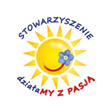 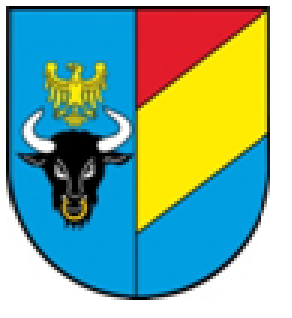 KARTA ZGŁOSZENIA UCZESTNIKAdo udziału w projekcie„MOZAIKA FOLKLORU”
realizowanym przezStowarzyszenie Przyjaciół Zespołu Szkolno-Przedszkolnego nr 2 
„Działamy z pasją” w Żywcu OczkowieUwaga! Udział w projekcie jest bezpłatny. Osoby, które zgłoszą chęć uczestnictwa i zostaną zakwalifikowane do udziału w projekcie będą uczestniczyć w całym cyklu warsztatów oraz 
w wydarzeniu podsumowującym.                                                             DANE PODSTAWOWE                                                            DANE PODSTAWOWEImię i nazwisko zgłaszanego Uczestnika / Uczestniczki Nazwa szkołyKlasa PESEL                                                             DANE KONTAKTOWE                                                             DANE KONTAKTOWETelefon kontaktowy rodzica / opiekuna prawnego
E-mailrodzica / opiekuna prawnego